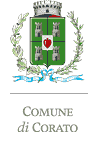 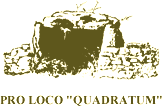 CONCORSOADDOBBA IL NATALEdomanda di partecipazione
Il sottoscritto_____________________________________________________nato a Corato il
____________________________ ivi residente in via ________________________________ tel._________________in qualità di titolare dell’attività commerciale___________________________, sita in _____________________________ chiede di poter partecipare al concorso “Addobba il Natale”. L’allestimento sarà effettuato presso la propria attività commerciale.Si impegna a far pervenire presso la sede della Pro-loco, entro e non oltre il 15 gennaio 2022, documentazione fotografica dell’allestimento effettuato.
DATA______________ 									FIRMA_________________________ 